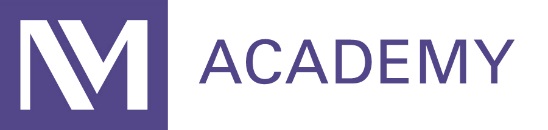 Applicant Name:                                                                                       Date:          Prerequisite Course ChecklistAll prerequisite courses must be passed with grade of "C" or better & prerequisite GPA must be 2.5 or better Degree/Certificate Checklist                              OR             OR*Degree/certificate GPA must be 2.5 or better**Diagnostic Medical Sonography Academic Affiliate institutions for 3+1.5 Bachelor’s Degree program are: Benedictine University, Elmhurst University, Lewis University, North Central College, and Roosevelt University.       Prerequisite Courses(Midterm grades required by March 5 & all courses must be completed by June 1)  Course TitleCourseNumber  YearCompletedCredit   HoursGradeCollege/University where course taken  Human Anatomy & Physiology I  with lab  Human Anatomy & Physiology II  with lab  General Physics I  College Algebra or higher  English Composition  Medical TerminologyCompletion of Bachelor’s Degree Name of Institution     Date  Completed   Degree earnedFinal GPA*Enrolled in  **Sonography Academic Affiliate 3+1.5 Bachelor’s Degree programName of InstitutionCurrent GPA*Completion of accredited 2-year patient care-related program, nationally certified & in good standing in disciplineName of Institution     Date  Completed   Degree or Certificate earnedFinal GPA*